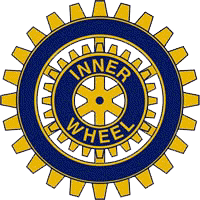 :Sigtuna-Arlanda IWC D 235SverigeKallelse till årsmöte 2017-09-14Tid 	torsdagen den 14 september 2017Plats	Sigtunastiftelsen Föredragningslista1.   	Årsmötet öppnas2.  		Val av mötesordförande3.		Val av mötessekreterare4.		Val av två justerare att tillsammans med ordförande justera protokollet5.   	Fråga om mötets behöriga utlysande.6.   	Godkännande av föredragningslistan7. 		 Årsberättelse för verksamhetsåret 2016- 20178.   	Resultat och balansräkning för verksamhetsåret 2016-20179.  		 Revisionsberättelsen för verksamhetsåret 2016-2017 10.  	 Fråga om ansvarsfrihet för styrelsen för verksamhetsåret 2016-201711		Årsavgift 2017-2018	12.		Teckningsrätt för president och skattmästare att teckna klubbens bankkonto var 	för sig för verksamhetsåret 2017-07-01 till 2018-06-3013.		 Budget för verksamhetsåret 2017-201814.		Beslut att till styrelsen delegera beslut i löpande ärenden av 	administrativ eller ekonomisk art inom budgetens ram15.		Förslag till olika hjälpprojekt16. 	Övriga ärenden17.		Tack till avgående styrelsemedlemmar18. 	Överlämnande av presidentkedjan19. 	Årsmötet avslutas	Barbro All Brorsson	President